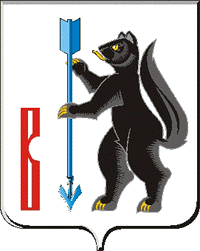 АДМИНИСТРАЦИЯГОРОДСКОГО ОКРУГА ВЕРХОТУРСКИЙП О С Т А Н О В Л Е Н И Е от 27.06.2019г. № 540г. Верхотурье  О подготовке документации по планировке территории«Юго-восточная часть п. Калачик»            В соответствии со статьями 45,46 Градостроительного кодекса РФ,  руководствуясь  Уставом городского округа Верхотурский,ПОСТАНОВЛЯЮ:	1.Отделу архитектуры и градостроительства Администрации городского округа    Верхотурский   (Литовских   Л.Ю.)   подготовить   документацию    по планировке территории  «Юго-восточная часть п. Калачик».          2.Опубликовать настоящее постановление в информационном бюллетене «Верхотурская неделя» и разместить на официальном сайте городского округа Верхотурский.          3.Контроль   исполнения   настоящего   постановления   возложить на и.о. первого заместителя главы Администрации городского округа Верхотурский Литовских Л.Ю.Глава городского округа Верхотурский                                                          А.Г. Лиханов  